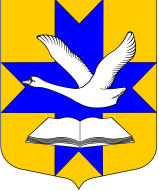 администрация муниципального образованияБольшеколпанское сельское поселениеГатчинского муниципального районаЛенинградской областиПОСТАНОВЛЕНИЕот  « 21»  февраля   2020 года						№  72В соответствии с федеральным законом от 06.10.2003 года № 131-ФЗ «Об общих принципах организации местного самоуправления в Российской Федерации»,  Бюджетным кодексом Российской Федерации от 31.07.1998 г. № 145-ФЗ ст. 179,  с  федеральным законом от 05.04.2013 № 44-ФЗ «О контрактной системе в сфере закупок товаров, работ, услуг для обеспечения  государственных и муниципальных нужд», Уставом муниципального образования Большеколпанское сельское поселение Гатчинского муниципального района Ленинградской области, администрация Большеколпанского сельского поселенияПОСТАНОВЛЯЕТ:1. Внести изменения в план-график  закупок товаров, работ, услуг для обеспечения нужд муниципального образования Большеколпанское сельское поселение Гатчинского муниципального района Ленинградской области на 2020 год и плановый период 2021и 2022 гг., утверждённый постановлением администрации от 13.01.2020 № 26, (далее – План график): 2. Внести изменения в следующие закупки: Закупка № 7 Закупка у ед. поставщика (услуги интернет  ВУС)02036290051180242221Доп. ФК032 код цели 19-365 РО10-7304    -31680,0002036290051180242221Доп. ФК 032 код цели 20-51180-00000-00000 РО10-7304    +31680,00       3.Контрактной службе разместить план закупок с учётом изменений на официальном сайте Единой информационной системы в сфере закупок http://www.zakupki.gov.ru. и на официальном сайте администрации Большеколпанского сельского поселения http://www.bolshekolpanskoe.ru.       4. Настоящее постановление вступает в силу со дня принятия.       5. Контроль выполнения настоящего постановления оставляю за собой.Глава администрации	__________________	М.В. БычининаИсп.  Лысянская Н.А. Тел. 8(81371) 61-059«О внесении изменений в план закупок товаров, работ, услуг для обеспечения нужд муниципального образования Большеколпанское сельское поселение Гатчинского муниципального района Ленинградской области на 2020 год и плановый период 2021 и 2022гг., утверждённый постановлением администрации от 13.01.2020 № 26 ( с изменениями от 19.02.2020 №68; от 20.02.2020 №69; от 21.02.2020 №71)